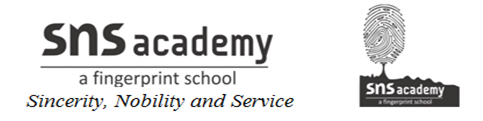 Comparison of Rational NumbersIn order to compare any two rational numbers, we can use the following steps:Step I: Obtain the given rational numbers.Step II: Write the given rational numbers so that their denominators are positive.Step III: Find the LCM of the positive denominators of the rational numbers obtained in step II.Step IV: Express each rational number (obtained in step II) with the LCM (obtained in step III) ascommon denominator.Step V: Compare the numerators of rational numbers obtained in step having greater numerator is thegreater rational number.Step VI: To compare two negative rational numbers, we compare them ignoring their negative signs andthen reverse the order.Problem: Which of the two rational numbers 5/7 and 3/5 is greater?Solution:Clearly, denominators o f the given rational numbers are positive. The denominators are 7 and 5. TheLCM of 7 and 5 is 35. So, we first express each rational number with 35 as common denominator.Therefore, 5/7 = (5 * 5)/(7 * 5) = 25/35 and 35 = (3 * 7)/(5 * 7) = 21/35Now, we compare the numerators of these rational numbers.Therefore, 25 > 21⇒ 25/35 > 21/35⇒ 5/7 > 3/5